CARDÁPIO MARÇO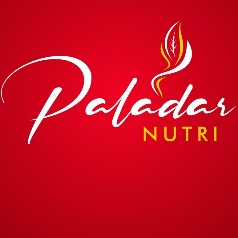 INGREDIENTESSegunda-Feira: 27/02/2023ARROZ: arroz polido, óleo de soja, sal e alhoARROZ INTEGRAL: arroz integral, óleo de soja, sal e alhoFEIJÃO: feijão carioca, sal, óleo de soja, alho, louroLINGUIÇA: linguiçaLENTILHA AO VINAGRETE: lentilha, tomate, cebola, sal, óleo e vinagreMACARRÃO AO ALHO E ÓLEO: macarrão, alho, sal, óleo e açafrãoREPOLHO COM ABACAXI: repolho branco e abacaxiPEPINO: pepino LARANJA: laranjaTerça-Feira: 28/02/2023ARROZ: arroz polido, óleo de soja, sal e alhoARROZ INTEGRAL: arroz integral, óleo de soja, sal e alhoFEIJÃO: feijão carioca, sal, óleo de soja, alho, louroSUINO AO MOLHO MADEIRA: paleta suína, sal, alho, cebola, molho de soja, amido de milho.SOJA AO MOLHO MADEIRA: soja, sal, alho, cebola, molho de soja, amido de milho.FAROFA COLORIDA: farinha de mandioca, farinha de milho, cenoura, cebola, manteiga, sal e cheiro verdeALFACE: alfaceBETERRABA RALADA: beterrabaMAMÃO: mamãoQuarta-Feira: 01/03/2023ARROZ: arroz polido, óleo de soja, sal e alhoARROZ INTEGRAL: arroz integral, óleo de soja, sal e alhoFEIJÃO: feijão carioca, sal, óleo de soja, alho, louroBOBÓ DE FRANGO: sassami de frango, alho, cebola, sal, colorau, tomate, mandioca, leite, creme de leite, cheiro verde.BOBÓ DE GRÃO DE BICO: grão de bico, alho cebola, sal, tomate, mandioca, cheiro verde.BATATA PALHA: batata palha industrializadaCOUVE: couveCEBOLETE: cebola, vinagre e oréganoBANANA: bananaQuinta-Feira: 02/03/2023ARROZ: arroz polido, óleo de soja, sal e alhoARROZ INTEGRAL: arroz integral, óleo de soja, sal e alhoFEIJÃO: feijão carioca, sal, óleo de soja, alho, louroCARNE DE PANELA: carne bovina em cubos, sal, alho, cebola e tomatePROTEÍNA DE SOJA COLORIDA: proteína de soja, tomate, cenoura, batata, sal, cheiro verdeMANDIOCA: mandioca e salACELGA: acelgaCENOURA RALADA: cenouraMELANCIA: melanciaSexta-Feira: 03/03/2023ARROZ: arroz polido, óleo de soja, sal e alhoARROZ INTEGRAL: arroz integral, óleo de soja, sal e alhoFEIJÃO: feijão carioca, sal, óleo de soja, alho, louroPEIXE EMPANADO: filé de peixe, farinha de trigo, fubá, sal e alhoBERINJELA RECHEADA COM FEIJÃO BRANCO: berinjela, feijão branco, cebola, tomate, alho, sal e cheiro verdePIRÃO DE LEGUMES: cenoura, batata, farinha de mandioca, alho, sal, cebola e cheiro verdeCHICÓRIA: chicóriaBETERRABA RALADA: beterrabaMAMÃO: mamãoSábado: 04/03/2023ARROZ: arroz polido, óleo de soja, sal e alhoARROZ INTEGRAL: arroz integral, óleo de soja, sal e alhoFEIJÃO: feijão carioca, sal, óleo de soja, alho, louroFEIJOADA: feijão preto, pele suína, bacon, calabresa, pé suíno, carne suína, alho, folha de louroFAROFA: farinha de mandioca, farinha de milho, sal, alho, cebolaFEIJOADA VEGANA: feijão preto, batata, cenoura, beterraba, sal, folha de louro, cebola.MIX DE FOLHAS: couve, chicória e acelgaPEPINO: pepinoLARANJA: laranjaComposição 2ª Feira (27/02/2023)3ª Feira (28/02/2023)4ª Feira (01/03/2023)5ª Feira (02/03/2023)6ª Feira (03/03/2023)Sábado (04/03/2023)SaladaRepolho com abacaxiPepinoAlfaceBeterraba raladaCouveCeboleteAcelgaCenoura ralada ChicóriaBeterraba raladaMix de folhasPepinoPrato proteicoLinguiça aceboladaSuíno ao molho madeiraBobó de frangoCarne de panelaPeixe empanadoFeijoadaOpção vegetarianaLentilha ao vinagreteSoja ao molho madeiraBobó de grão de bicoProteína de soja coloridaFeijão branco com legumesFeijoada veganaGuarniçãoMacarrão parafuso ao alho e óleoFarofa coloridaBatata palhaMandiocaPirão de legumesFarofaArrozArroz brancoArroz integralArroz brancoArroz integralArroz brancoArroz integralArroz brancoArroz integralArroz brancoArroz integralArroz brancoArroz integralAcompanhamentoFeijão de caldoFeijão de caldoFeijão de caldoFeijão de caldoFeijão de caldoFeijão de caldoSobremesaLaranjaMamãoBananaMelancia MamãoLaranjaVALOR CALÓRICO DA REFEIÇÃOVALOR CALÓRICO DA REFEIÇÃOVALOR CALÓRICO DA REFEIÇÃOVALOR CALÓRICO DA REFEIÇÃOVALOR CALÓRICO DA REFEIÇÃOVALOR CALÓRICO DA REFEIÇÃOVALOR CALÓRICO DA REFEIÇÃOSalada + Prato proteico + Guarnição + Arroz branco + Feijão + Sobremesa1207,08 calorias1056,61 calorias1196,79 calorias919,36 calorias870,92 calorias881,68 caloriasSalada + Opção vegetariana + Guarnição + Arroz integral + Feijão + Sobremesa896,89 calorias949,52 calorias1303,13 calorias800,36 calorias713,13 calorias738,23 calorias